Publicado en Barcelona el 22/01/2018 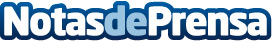 Magis Teams empieza la primera edición de su programa de incubaciónLa incubadora arranca el año con la incubación de tres proyectos, tras un proceso de selección que arrancó en agosto de 2017 y con la participación de más de 70 proyectos de alrededor de Europa. Este proceso culmina con la creación de 3 empresas por parte de jóvenes universitariosDatos de contacto:Clara Aler TubellaComunicación Magis Teams(+34) 936 550 936Nota de prensa publicada en: https://www.notasdeprensa.es/magis-teams-empieza-la-primera-edicion-de-su Categorias: Nacional Cataluña Emprendedores Recursos humanos http://www.notasdeprensa.es